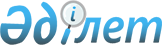 О внесении изменений в распоряжение Премьер-Министра Республики Казахстан от 12 октября 2007 года N 296-рРаспоряжение Премьер-Министра Республики Казахстан от 28 декабря 2007 года N 394-p

      Внести в  распоряжение Премьер-Министра Республики Казахстан от 12 октября 2007 года N 296-р "О создании рабочей группы по вопросу введения государственной монополии на рынке алкогольной продукции" следующие изменения: 

      в пункте 1: 

      ввести в состав рабочей группы по вопросу введения государственной монополии на рынке алкогольной продукции: 

      "Жамишева                  - Министра финансов Республики Казахстан, 

      Болата Бидахметовича         руководителем "; 

      вывести из указанного состава: Коржову Наталью Артемовну; 

      в пункте 3 слова "Министра финансов Республики Казахстан Коржову Н.А." заменить словами "Министра финансов Республики Казахстан Жамишева Б.Б.".        Премьер-Министр 
					© 2012. РГП на ПХВ «Институт законодательства и правовой информации Республики Казахстан» Министерства юстиции Республики Казахстан
				